Medizinmanagement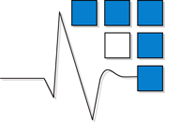 Univ.-Prof. Dr. Jürgen WasemAnmeldung: Bachelor Medizinmanagement SeminarDiese Anmeldung ist vollständig auszufüllen, alle Daten werden streng vertraulich behandelt!Medizinmanagement für Bachelorstudierende im Semester: WiSe 2019/20Name:  Telefon: Matrikel-Nr Email-Adresse: Studiengang: Fachsemester: Essen, 